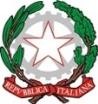 ISTITUTO COMPRENSIVO STATALE DI RONCADEScuole Infanzia, Primaria, Secondaria di primo grado - Comuni di Roncade e Monastier Via Vivaldi, 30 – 31056 RONCADE (TV) – Tel. 0422/707046C.M. TVIC875005 – Ambito Territoriale n. 15 Treviso Sud – C. F. 80025950264Peo: tvic875005@istruzione.it – Pec: tvic875005@pec.istruzione.it – sito web: www.icroncade.edu.itAL DIRIGENTE SCOLASTICODELL’ I.C. DI RONCADEOggetto: LABORATORIO  POMERIDIANO OPZIONALE CLASSI SECONDE E TERZE                A.S 2021/2022Io sottoscritto/a 	genitore dell’alunno/a 	_ frequentante la  classe   	della scuola secondaria di I grado di Roncade,CHIEDOper l’a.s. 2021/2022 l’iscrizione di mio/a figlio/a al Laboratorio di lettorato in lingua francese con docente madrelingua che si svolgerà alla scuola secondaria di Roncade:IPOTESI DI CALENDARIO – orario extracurricolareSi ricorda che i laboratori sono facoltativi e si puo’ scegliere di non aderire. L’adesione invece è vincolante. Una volta scelto il laboratorio la frequenza è obbligatoria e l’assenza va giustificata per iscritto.…….…………, lì ……/……/……                                                                Firma di entrambi i Genitori…………………………………………………………………………………..giornisegna preferenza con Xda febbraioMartedìDalle ore 13:50 alle ore 15:50GiovedìDalle ore 13:50 alle ore 15:50